Rysuj po śladzie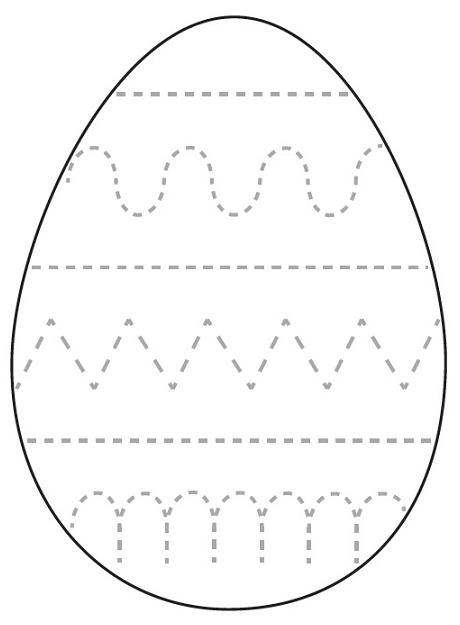 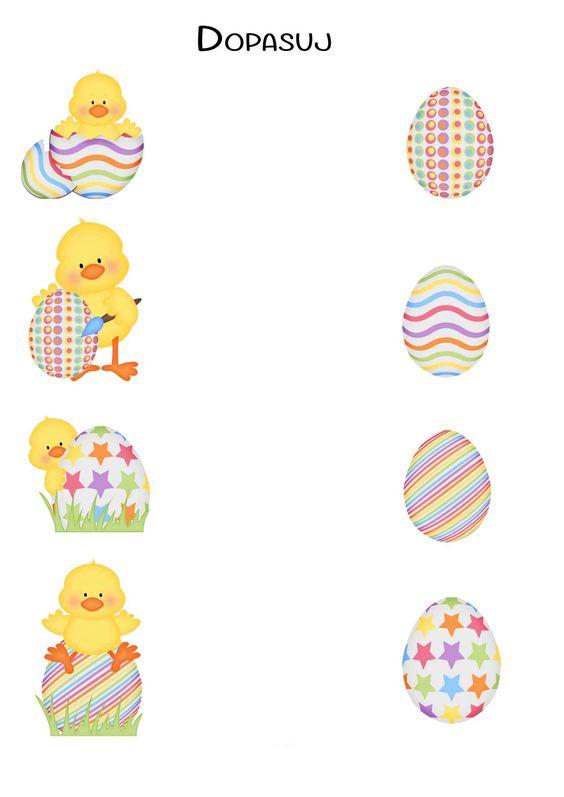 Pokoloruj pisankę zgodnie z podpisem na końcu linii.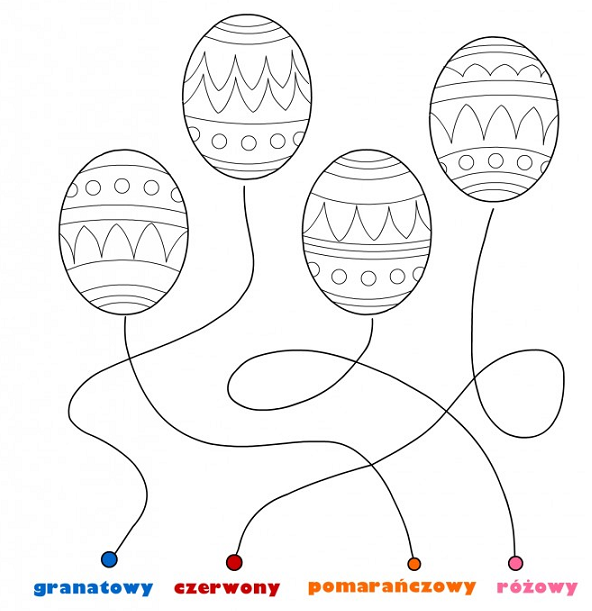 